Certificate              Pi-ticipation       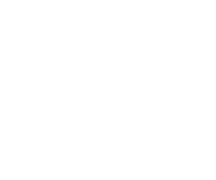 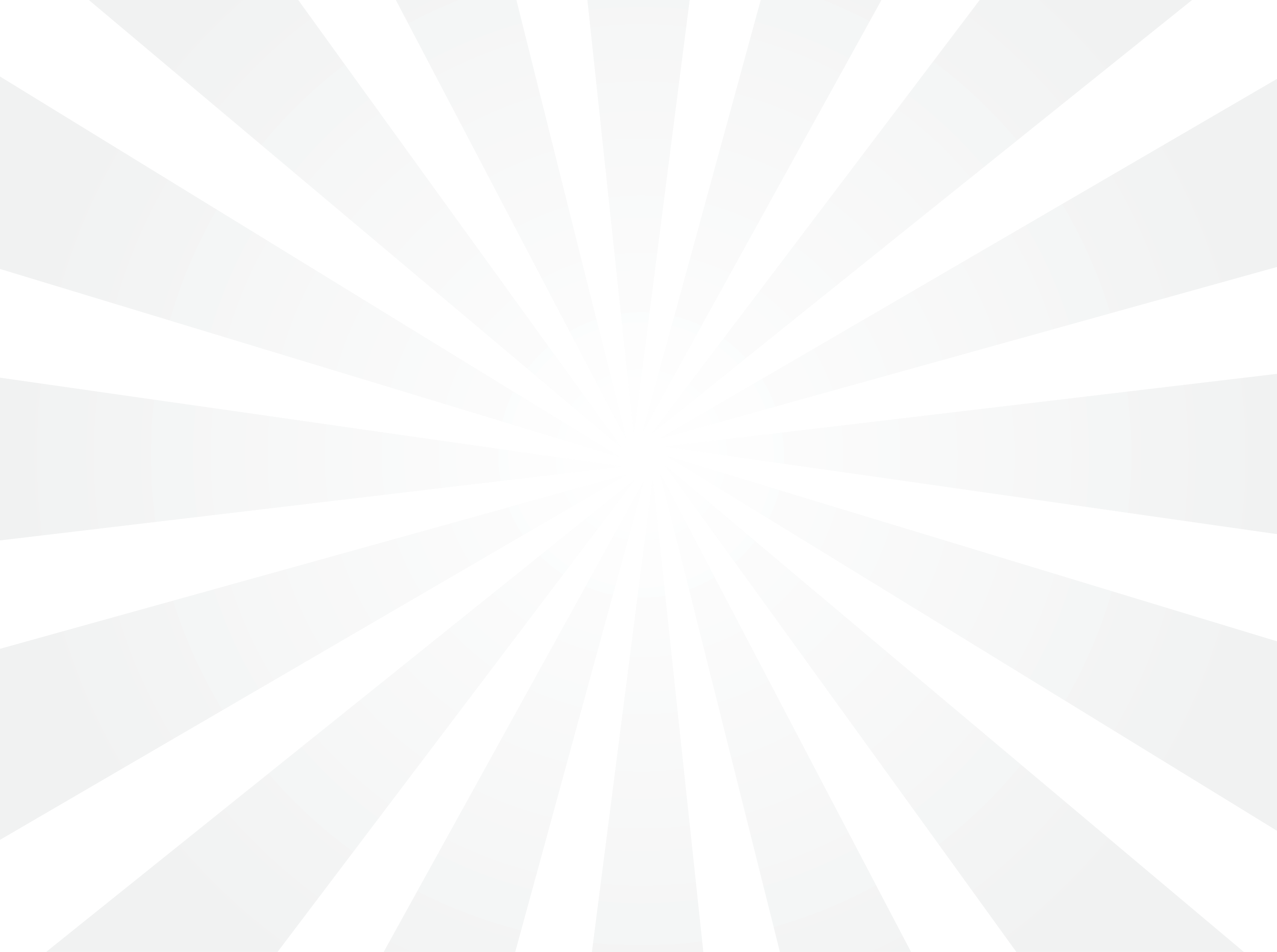 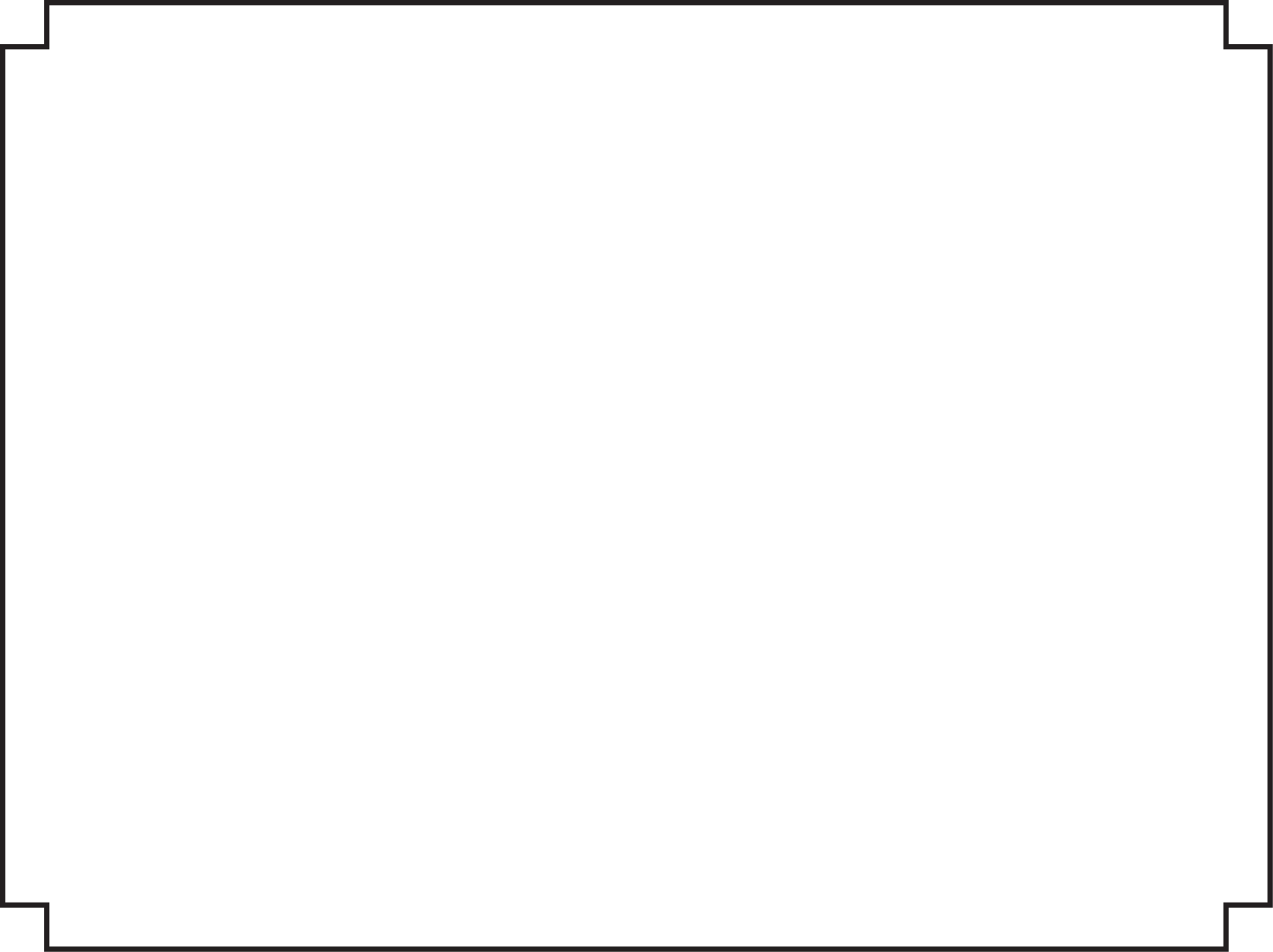 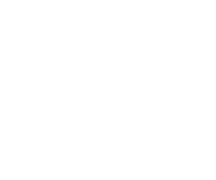 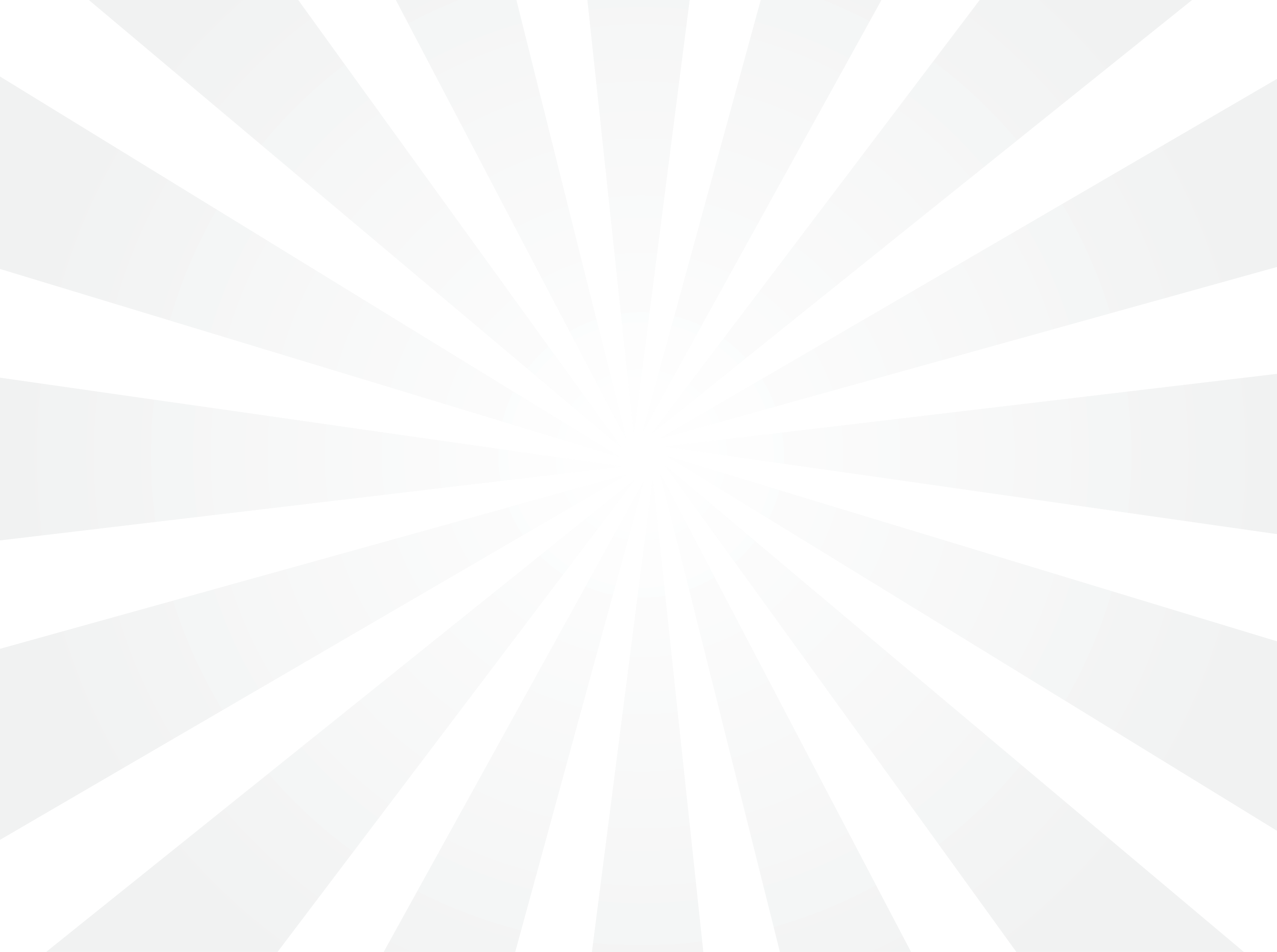 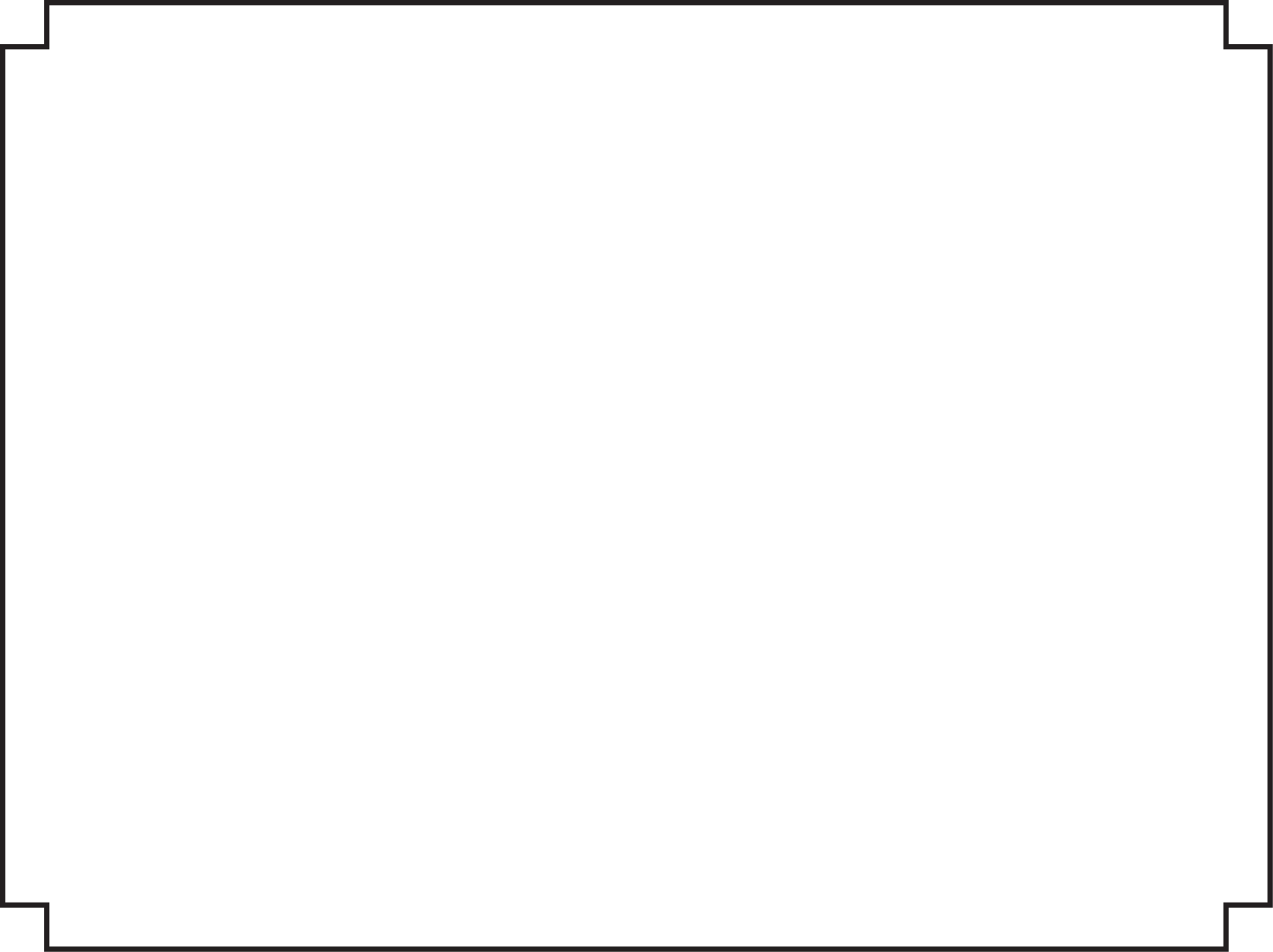 Student’s Name[SCHOOL NAME] PI day 2017